 UKCoRR Executive Committee Telecon 
3pm, 4th May 2012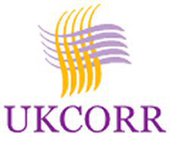 Agenda:Notes of previous meeting Chair’s updateSecretary’s updateWeb & Publicity updateTechnical Officer’s updateExternal Liaison Officer’s updateEvents, publicity and advocacy activitiesOR12 workshop, planning and representationAutumn meeting, Teeside University, planningStrategic planningAnnual Review 2011/12Governance and Committee 2012/13Membership surveysDraft strategic and action plan for 2012Next telcon AOB